Power Read Book TalkDue: Friday, October 25, 2013Over the last few weeks you have been required to read at least one personal reading book and respond to a variety of questions on Edmodo.  These questions have hopefully helped you gain a greater understanding of your book, while also helping you make connections with the reading strategies we have learned in class.  At the end of each quarter you will have the opportunity to share your book with your classmates in a small group setting.  This activity is a replacement for the standard book reports many of you may be accustomed to.You must have your book read by no later than one week before the end of the quarter.  At that time, you will be required to share your book in the form of a small group book talk.  If you read multiple books throughout the quarter, choose your favorite to share with the group.  You must come prepared with the following materials:A copy of the book you readThe detailed notes you have prepared with all of the following discussion points.  You will be turning in your notes at the end of the class period.  These can be handwritten or typed.You will be discussing the following:What was your book about?Describe in detail the main characters of your book.What theme can you take away from the book?Choose at least 4 significant quotes from your book and discuss why they are important.  Remember: A quote is any sentence(s) that is taken word for word from a text.These quotes should be copied on your note sheet.  Another Reminder: If you copy something word for word from a text you need to put quotation marks around the sentence(s). Write down at least 2 text-to-self connections you made with the book.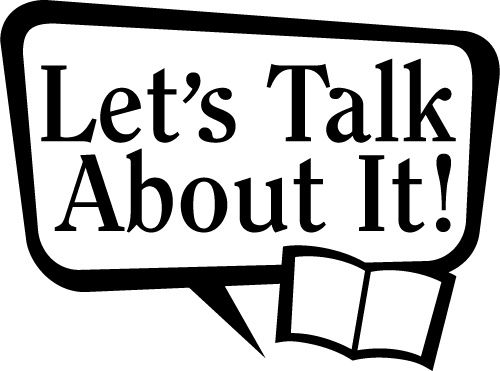 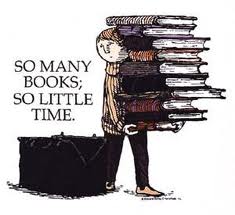 